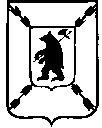 ЯРОСЛАВСКАЯ ОБЛАСТЬАДМИНИСТРАЦИЯ ПОШЕХОНСКОГО МУНИЦИПАЛЬНОГО  РАЙОНАП О С Т А Н О В Л Е Н И Е    __21.10.2013 ___			                                        № _1370_ г.Пошехонье О создании координационного совета по патриотическому воспитанию граждан Пошехонского муниципального районав  новом составе.В соответствии с Федеральным законом от 06.10.2003 № 131-ФЗ "Об общих принципах организации местного самоуправления в Российской Федерации" (с изменениями от 16.10.2012), ст. 27  Устава Пошехонского муниципального района постановляет:Создать координационный совет по патриотическому воспитанию граждан Пошехонского муниципального района в новом составе согласно приложению № 1.Утвердить Положение по координационному совету по патриотическому воспитанию граждан Пошехонского МР согласно приложению  №    2.Постановление Главы Пошехонского муниципального района №225 от 09.04.2007года считать утратившим силу.Контроль за выполнением постановления возложить на заместителя    Главы Пошехонского  муниципального района по социальным вопросам  Попову  Н.А.Настоящее постановление  с приложениями опубликовать в газете «Сельская новь» . Глава Пошехонского          муниципального района                                       Н. Н. Белов. Приложение  № 1 к                                                                         постановлению  Администрации                                                             Пошехонского  муниципального района№_______от _________                                                       Состав координационного совета  по патриотическому воспитанию граждан Пошехонского района.Попова Н.А. – заместитель  Главы Пошехонского муниципального  района по социальным вопросам, председатель комиссии.Семенова Е.А.-  начальник ОКМСиТ, зам. председателя комиссии Мишина О.В. - специалист по делам молодежи ОКМСиТ, секретарь комиссии.Члены комиссии:Кротова Е.В. -   специалист Управления образованияШайхвалиева Г.С. - начальник отдела военного комиссариата (по согласованию).Маслякова Л.А. -  председатель совета ветерановКолесина Т.А. -     директор МУ САМРумянцевА.А.  -    глава городского поселения Пошехонье9 . Фомичева Е.Н.-    сотрудник отдела полиции «Пошехонский» ( по согласованию ) 10Жукова ОК. -   зам. директора по воспитательной работе МОУ СОШ №211.Орлов Н.А. -   преподаватель Пошехонского сельхозтехникума (по согласованию).12. Смирнова Ю.В. -  гл.  редактор районной  газеты «Сельская новь»Приложение 2 к постановлению  Администрации Пошехонского района№_______от _________ПОЛОЖЕНИЕО КООРДИНАЦИОННОМ СОВЕТЕ ПО ПАТРИОТИЧЕСКОМУ ВОСПИТАНИЮГРАЖДАН  ПОШЕХОНСКОГО  МУНИЦИПАЛЬНОГО РАЙОНА ЯРОСЛАВСКОЙ ОБЛАСТИ1. ОБЩИЕ ПОЛОЖЕНИЯ1.1. Координационный совет по патриотическому воспитанию граждан Российской Федерации, проживающих на территории Пошехонского  муниципального района Ярославской области (далее - Совет), является консультативно-совещательным органом, который создается с целью координации взаимодействия между государственными, муниципальными структурами и общественными организациями по планированию и проведению работы по гражданскому, нравственному и военно-патриотическому воспитанию граждан.1.2. В своей деятельности Совет руководствуется Конституцией Российской Федерации, законодательством Российской Федерации, нормативными актами Ярославской области, Пошехонского  муниципального района, а также настоящим Положением.2. ЗАДАЧИ СОВЕТ	А2.2. Координация деятельности органов исполнительной власти, общественных организаций в вопросах реализации мероприятий и программ гражданско-патриотической направленности.2.2. Выработка единой политики в отношении развития и совершенствования системы гражданского и патриотического воспитания граждан.2.3. Пропаганда идей государственности и патриотизма, формирование у молодежи патриотических ценностей, уважения к культурному и историческому наследию России, родного края.2.4. Подготовка предложений в законодательные и исполнительные органы для принятия решения по вопросам гражданско-патриотического воспитания граждан.3. ФУНКЦИИ СОВЕТА3.1. Проведение анализа и оценки состояния гражданского и патриотического воспитания граждан на территории Пошехонского  муниципального района (далее - ПМР).3.2. Участие в разработке и реализации программ и мероприятий по гражданско-патриотическому воспитанию граждан.3.3. Изучение, обобщение и распространение лучшего опыта работы по гражданскому и патриотическому воспитанию граждан на территории ПМР.3.4. Обеспечение информационного обмена между органами государственной власти, органами местного самоуправления и общественными организациями, занимающимися вопросами патриотического воспитания.3.5. Сбор и обсуждение информации о ходе выполнения государственных, областных и муниципальных целевых программ в сфере гражданско-патриотического воспитания граждан Российской Федерации.4. СТРУКТУРА И ПОРЯДОК РАБОТЫ СОВЕТА4.1. В состав Совета входят: представители исполнительной и законодательной власти района, городского и сельских поселений ПМР, специалисты учреждений образования, культуры, туризма, молодежи, воинских частей, военного комиссариата, органов внутренних дел, межведомственных комиссий, ветеранских и общественных организаций и объединений, СМИ и другие юридические и физические лица, занимающиеся вопросами гражданско-патриотического воспитания.4.2. Персональный состав Совета назначается руководителями перечисленных учреждений и утверждается главой муниципального района.4.3. Для осуществления постоянных функций Совета в период между его заседаниями из числа заместителей главы муниципального района назначается председатель Совета. Он назначает из числа членов Совета заместителя председателя и секретаря и определяет их функции.4.4. Председатель Совета: утверждает планы работы, определяет место и время проведения заседаний Совета, участвует в заседаниях областного координационного совета по патриотическому воспитанию граждан, проживающих на территории Ярославской области.4.5. Заместитель председателя Совета выполняют функции председателя во время его отсутствия по прямому поручению председателя.4.6. Ответственный секретарь Совета:- обеспечивает подготовку планов работы Совета, материалов к заседаниям Совета, а также проектов его решений;- информирует членов Совета о месте и времени проведения и повестке дня очередного заседания Совета, обеспечивает их необходимыми справочно-информационными материалами;- оформляет протоколы заседаний.4.8. Заседания Совета проводятся по мере необходимости, но не реже 1 раза в квартал.4.9. Заседание Совета считается правомочным, если в нем участвует более половины членов Совета. Решение считается принятым, если за него проголосовало более половины присутствующих членов Совета.